Temporary Parking Permit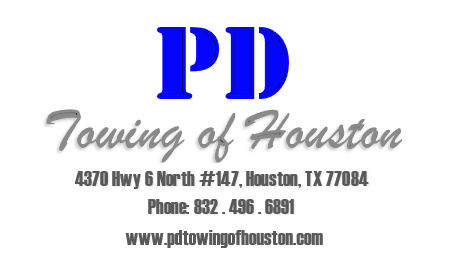   Plate #:Temporary Parking Permit is VOID after expiration date and vehicle is subject to be towed. Date Given: _________Date Expired: _______